亞洲大學學生成績複查作業要點101.11.15 101學年度第1學期第2次教務會議訂定101.12.26 亞洲秘字第1010014209號函發布本校為保障學生複查考試成績權益，並提供系所及授課教師更改成績有所依循，特依據本校學則第31條，訂定本要點。本要點所稱學生成績係指期中、期末及學期成績。學生對考試成績有疑義者，應於成績登錄截止日後兩週內，洽就讀學系(或通識教育中心) 填具「學生成績複查申請表」(格式如附件一)申請成績複查；學系(或通識教育中心)受理後，應於一週內轉知授課教師處理。授課教師接獲成績複查通知，應於一週內就申請事項查明確認後，答覆學生並副知系所辦公室(或通識教育中心)。學生成績如確有更正之必要者， 授課教師應於接獲學系(或通識教育中心)通知兩週內，填具「授課教師受理學生成績複核處置表」(格式如附件二)，連同「教師更正成績登錄申請表」(格式如附件三)，並將相關資料送「院聯席會議」審議，經同意更改後，送教務處續處。本要點經教務會議通過，陳請校長核定後實施，修正時亦同。 亞洲大學學生成績複查申請表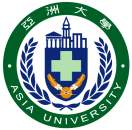 申請日期：      年      月     日學生簽名：____________________【申請程序】-------------------------------------------------------------------------------------學系/通識教育中心轉授課教師複核學生成績申請表收執聯本人確已接獲學系/通識教育中心轉來學生_____________(學號：_____________)申請考試成績複核通知無訛。            此致                      學系/通識教育中心                    授課教師簽名：____________________                                                     收執日期：_______年______月______日-------------------------------------------------------------------------------------學生收執聯茲受理修習本學系/本中心 ________學年度 _______學期 ____________________________課程，學生______________(學號：_____________)考試成績複查成績表無訛。將儘速交請授課老師核復。           此致                      學生            學系/通識中心主任簽章：_________________  收執日期：_______年______月______日 亞洲大學授課教師受理學生成績複核處置表填表日期：      年      月     日    此致              學系/通識教育中心                                     授課教師：______________注意事項：教師將複核結果　　　 答覆學系(或通識教育中心)及學生亞洲大學教師更正成績登錄申請表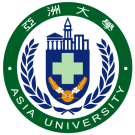 填表日期：　　年　　月　　日學制 □大學日間部  □進修學士班  □研究所碩士班  □碩士在職專班  □博士班 □大學日間部  □進修學士班  □研究所碩士班  □碩士在職專班  □博士班 □大學日間部  □進修學士班  □研究所碩士班  □碩士在職專班  □博士班姓名學號系(組)所別年級班別      年        班電話(     ) 手機學年期第______學年度第____學期成績成績項目 □期中考 □期末考 □學期成績 複查科目授課教師課    號原登入成績學制 □大學日間部  □進修學士班  □研究所碩士班  □碩士在職專班  □博士班 □大學日間部  □進修學士班  □研究所碩士班  □碩士在職專班  □博士班 □大學日間部  □進修學士班  □研究所碩士班  □碩士在職專班  □博士班姓名學號系(組)所別年級班別      年        班電話(     ) 手機學年期第______學年度第____學期成績成績項目□期中考 □期末考 □學期成績複查科目授課教師課    號原登入成績成績計算方式（請註明各種考試、作業、報告等成績評量所佔之比例）（請註明各種考試、作業、報告等成績評量所佔之比例）（請註明各種考試、作業、報告等成績評量所佔之比例）複查說明 計算錯誤   □登記錯誤   □遺漏 (□平時 □期中考 □期末成績) 其他 (請詳細說明) 計算錯誤   □登記錯誤   □遺漏 (□平時 □期中考 □期末成績) 其他 (請詳細說明) 計算錯誤   □登記錯誤   □遺漏 (□平時 □期中考 □期末成績) 其他 (請詳細說明)複查結果維持原評定分數  □更改原評定分數維持原評定分數  □更改原評定分數維持原評定分數  □更改原評定分數教師資料授課教師授課教師成績更正原因成績更正原因院聯席會議決議摘要院聯席會議決議摘要教師資料教師聯絡方式教師聯絡方式（請務必詳填）（請務必詳填）（填寫院聯席會議決議摘要並蓋章）（填寫院聯席會議決議摘要並蓋章）教師資料應聘單位應聘單位（請務必詳填）（請務必詳填）（填寫院聯席會議決議摘要並蓋章）（填寫院聯席會議決議摘要並蓋章）學生資料學生姓名學生姓名（請務必詳填）（請務必詳填）（填寫院聯席會議決議摘要並蓋章）（填寫院聯席會議決議摘要並蓋章）學生資料學    號學    號（請務必詳填）（請務必詳填）（填寫院聯席會議決議摘要並蓋章）（填寫院聯席會議決議摘要並蓋章）學生資料系所班級系所班級（請務必詳填）（請務必詳填）（填寫院聯席會議決議摘要並蓋章）（填寫院聯席會議決議摘要並蓋章）更正資料更正學期更正學期     學年度第     學期     學年度第     學期（請務必詳填）（請務必詳填）（填寫院聯席會議決議摘要並蓋章）（填寫院聯席會議決議摘要並蓋章）更正資料成績項目成績項目□期中考□期末考□學期成績□期中考□期末考□學期成績（請務必詳填）（請務必詳填）（填寫院聯席會議決議摘要並蓋章）（填寫院聯席會議決議摘要並蓋章）更正資料科目名稱科目名稱（請務必詳填）（請務必詳填）（填寫院聯席會議決議摘要並蓋章）（填寫院聯席會議決議摘要並蓋章）更正資料更正前成績更正前成績（請務必詳填）（請務必詳填）（填寫院聯席會議決議摘要並蓋章）（填寫院聯席會議決議摘要並蓋章）更正資料更正後成績更正後成績（請務必詳填）（請務必詳填）（填寫院聯席會議決議摘要並蓋章）（填寫院聯席會議決議摘要並蓋章）注意事項：本人知悉成績登錄截止後再更改成績，將影響班級名次順序、獎學金申請資格及預警、學生成績不及格退學之認定。                                                    申請人：_______________                                               (即授課教師)申請程序：授課教師請檢具書面報告→填寫本申請表→將相關資料送「院聯席會議」審議→院聯席會議記錄→系(所)主管及院長核准或單位主管→教務處。注意事項：本人知悉成績登錄截止後再更改成績，將影響班級名次順序、獎學金申請資格及預警、學生成績不及格退學之認定。                                                    申請人：_______________                                               (即授課教師)申請程序：授課教師請檢具書面報告→填寫本申請表→將相關資料送「院聯席會議」審議→院聯席會議記錄→系(所)主管及院長核准或單位主管→教務處。注意事項：本人知悉成績登錄截止後再更改成績，將影響班級名次順序、獎學金申請資格及預警、學生成績不及格退學之認定。                                                    申請人：_______________                                               (即授課教師)申請程序：授課教師請檢具書面報告→填寫本申請表→將相關資料送「院聯席會議」審議→院聯席會議記錄→系(所)主管及院長核准或單位主管→教務處。注意事項：本人知悉成績登錄截止後再更改成績，將影響班級名次順序、獎學金申請資格及預警、學生成績不及格退學之認定。                                                    申請人：_______________                                               (即授課教師)申請程序：授課教師請檢具書面報告→填寫本申請表→將相關資料送「院聯席會議」審議→院聯席會議記錄→系(所)主管及院長核准或單位主管→教務處。注意事項：本人知悉成績登錄截止後再更改成績，將影響班級名次順序、獎學金申請資格及預警、學生成績不及格退學之認定。                                                    申請人：_______________                                               (即授課教師)申請程序：授課教師請檢具書面報告→填寫本申請表→將相關資料送「院聯席會議」審議→院聯席會議記錄→系(所)主管及院長核准或單位主管→教務處。注意事項：本人知悉成績登錄截止後再更改成績，將影響班級名次順序、獎學金申請資格及預警、學生成績不及格退學之認定。                                                    申請人：_______________                                               (即授課教師)申請程序：授課教師請檢具書面報告→填寫本申請表→將相關資料送「院聯席會議」審議→院聯席會議記錄→系(所)主管及院長核准或單位主管→教務處。注意事項：本人知悉成績登錄截止後再更改成績，將影響班級名次順序、獎學金申請資格及預警、學生成績不及格退學之認定。                                                    申請人：_______________                                               (即授課教師)申請程序：授課教師請檢具書面報告→填寫本申請表→將相關資料送「院聯席會議」審議→院聯席會議記錄→系(所)主管及院長核准或單位主管→教務處。注意事項：本人知悉成績登錄截止後再更改成績，將影響班級名次順序、獎學金申請資格及預警、學生成績不及格退學之認定。                                                    申請人：_______________                                               (即授課教師)申請程序：授課教師請檢具書面報告→填寫本申請表→將相關資料送「院聯席會議」審議→院聯席會議記錄→系(所)主管及院長核准或單位主管→教務處。注意事項：本人知悉成績登錄截止後再更改成績，將影響班級名次順序、獎學金申請資格及預警、學生成績不及格退學之認定。                                                    申請人：_______________                                               (即授課教師)申請程序：授課教師請檢具書面報告→填寫本申請表→將相關資料送「院聯席會議」審議→院聯席會議記錄→系(所)主管及院長核准或單位主管→教務處。系(所)主管(或中心主任)系(所)主管(或中心主任)院長(或單位主管)院長(或單位主管)教務處註冊與課務組承辦人員教務處註冊與課務組承辦人員教務處註冊與課務組組長教務處註冊與課務組組長教務長